KOMISE ROZHODČÍCHOFS BRNO – VENKOV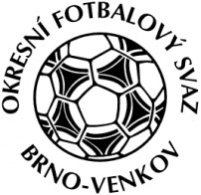 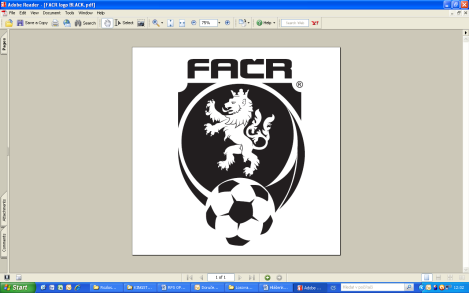 Vídeňská 9, 639 00 BrnoPředseda KR: Kundelius LadislavEmail komise rozhodčích: kr.ofsbo@seznam.czZÁPIS č. 6 z jednání KOMISE ROZHODČÍCH OFS BRNO-VENKOV                      konané dne 27. 9. 2017Přítomni: Ladislav Kundelius, Petr Daniel, Miloš Toman, Ivan Vostrejž, Jan OujezdskýOmluveni: Místo konání: hala “Morenda“, Vídeňská 9 – Brn1. ÚvodJednání komise zahájil a řídil předseda KR Ladislav Kundelius. 2. Rozhodnutí a průběh jednání KR:KR provedla kontrolu došlé pošty: zápisy STK.KR schválila obsazení utkání rozhodčími v termínu 30. 9. a 1. 10. 2017 a 7. 10. a 8. 10. 2017. KR upozorňuje, že nelze zahájit zápas mládežnických týmů bez uvedení vedoucího mužstva obou týmů, staršího 18 let.KR upozorňuje, že v případě nesehrání utkání z důvodu nezpůsobilosti HP je R povinen označit kolonku „utkání nezahájeno“, která se nachází ve „zprávě rozhodčího“. Dále je nutno uvést dohodu obou klubů na náhradním termínu (datum + čas). Dále označit kolonku „předat STK“.KR upozorňuje na objížďku na trase Moutnice-Těšany.KR opětovně vyzývá všechny zájemce o vykonávání funkci R fotbalu, aby se přihlásili na tel.: 602 773 621 nebo na e- mail: kr.ofsbo@seznam.cz.KR potvrdila účast na turnaj rozhodčích Měfs Brno-město dne 2.12.2017 v Brně.KR konstatuje nespokojenost R s přístupem k VPR, kteří se přihlásili jmenovitě: Harčárová ,Hudec ,Havlát Máša, Mrkvica ,Prokš.3. Pokuty KR udělila R pokuty dle sazebníku, jmenovitě: Vala, Kunický, Kuropata. Důvod a výše pokuty je uvedena v tabulce, která je vyvěšena na následujícím odkaze: http://www.fotbalbrno-venkov.cz/aktuality-rozhodci/ . Částku zašlete do 6. 10. 2017 na účet 107-338100287/0100. Jako variabilní symbol uveďte své ID FAČR  a do poznámky napište jméno a příjmení. V případě nezaplacení pokuty do uvedeného termínu bude R stažen z delegace.4. OstatníKR připomíná email pro veškerou komunikaci s komisí (včetně omluv) :  kr.ofsbo@seznam.czVPR  vybraných a perspektivních  rozhodčích  se  koná 4.10.2017  v Podolí u Brna  v 16,00 hodinPříští jednání KR se bude konat ve středu 11. 10. 2017 od 14:00 hodin, zasedací místnosti OFS Brno – venkov, hala “Morenda“, ul. Vídeňská 9, Brno Jednání KR skončilo v 15:30 hod.V Brně dne 27. 9. 2017 Zapsal:                                                                                                 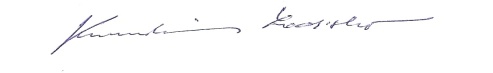      Petr  Daniel  		                                                               Ladislav Kundelius        člen KR OFS Brno-venkov           	                                             předseda KR OFS Brno-venkov